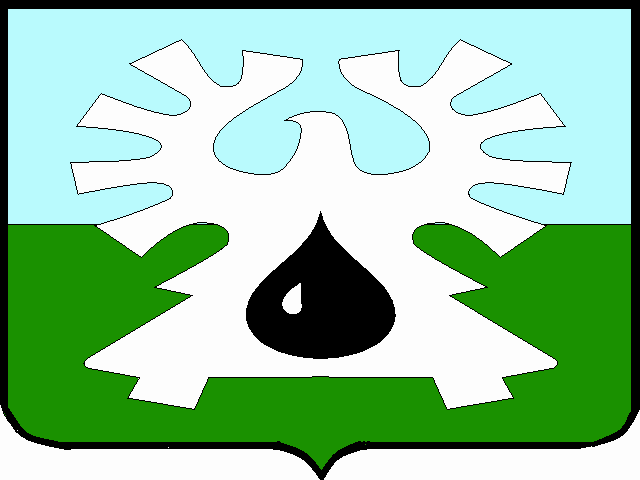 МУНИЦИПАЛЬНОЕ ОБРАЗОВАНИЕ ГОРОД УРАЙХанты-Мансийский автономный округ-ЮграАДМИНИСТРАЦИЯ ГОРОДА УРАЙПОСТАНОВЛЕНИЕот ________________	№ _________Об утверждении тарифов на услуги, предоставляемые МБДОУ «Детский сад №8 «Умка»В соответствии с Федеральным законом от 06.10.2003 №131-ФЗ «Об общих принципах организации местного самоуправления в Российской Федерации», решением Думы  города Урай от 27.10.2016 №19 «О порядке принятия решения об установлении тарифов на услуги муниципальных предприятий и учреждений города Урай, выполнение работ» и на основании расчетов, предоставленных муниципальным бюджетным дошкольным образовательным учреждением «Детский сад №8 «Умка»:1. Утвердить тарифы на услуги, предоставляемые муниципальным бюджетным дошкольным образовательным учреждением «Детский сад №8 «Умка», согласно приложению.2. Признать утратившими силу:- постановление администрации города Урай от 11.12.2015 №4154 «Об утверждении тарифов на  платные услуги, оказываемые МБДОУ «Детский сад №8 «Умка»;- подпункт 20 пункта 1 постановления администрации города Урай от 09.11.2017 №3242 «О внесении изменений в постановления администрации города Урай».3. Опубликовать постановление в газете «Знамя» и разместить на официальном сайте органов местного самоуправления города Урай в информационно-телекоммуникационной сети «Интернет». 4. Контроль за выполнением постановления возложить на заместителя главы города Урай С.П. Новосёлову.Исполняющий обязанностиглавы города Урай 	В.В.ГамузовПриложение к постановлению администрации города Урай от __________ № _________Тарифы на услуги, предоставляемые муниципальным бюджетным дошкольным образовательным учреждением «Детский сад №8 «Умка»* В соответствии со статьей 145 Налогового кодекса Российской Федерации использовано право на освобождение от исполнения обязанностей налогоплательщика, связанных с исчислением и уплатой налога на добавленную стоимость № п/пНаименование услугиЕдиница измеренияТариф, руб. (НДС не предусмотрен)1.Дополнительная общеобразовательная программа социально-педагогической направленности:Дополнительная общеобразовательная программа социально-педагогической направленности:Дополнительная общеобразовательная программа социально-педагогической направленности:1.1«Весёлая азбука», группа детей 6-7 лет1 занятие,1 человек75,001.2«АБВГДейка», группа детей 6-7 лет1 занятие,1 человек60,502.Дополнительная общеобразовательная программа художественной направленности:Дополнительная общеобразовательная программа художественной направленности:Дополнительная общеобразовательная программа художественной направленности:2.1«Краски детства», группа детей 4-5 лет1 занятие,1 человек60,002.2«Краски детства», группа детей 5-6 лет1 занятие,1 человек75,002.3«Краски детства», группа детей 6-7 лет1 занятие,1 человек90,002.4«Камертон», группа детей 6-7 лет1 занятие,1 человек87,002.5«Топ-хлоп, малыши», группа детей 3-4 года1 занятие,1 человек87,003.Дополнительная общеобразовательная программа физкультурно-спортивной направленности:Дополнительная общеобразовательная программа физкультурно-спортивной направленности:Дополнительная общеобразовательная программа физкультурно-спортивной направленности:3.1«Шахматная планета», группа детей 5-6 лет1 занятие,1 человек88,003.2«Шахматная планета», группа детей 6-7 лет1 занятие,1 человек100,503.3«Акробатика», группа детей 5-6 лет 1 занятие,1 человек62,504.Дополнительная общеобразовательная программа технической направленности:Дополнительная общеобразовательная программа технической направленности:Дополнительная общеобразовательная программа технической направленности:4.1«Робототехника в детском саду», группа детей 5-6 лет1 занятие,1 человек106,004.2«Робототехника в детском саду», группа детей 6-7 лет1 занятие,1 человек116,005.Дополнительная общеобразовательная программа естественнонаучной направленности:Дополнительная общеобразовательная программа естественнонаучной направленности:Дополнительная общеобразовательная программа естественнонаучной направленности:5.1«Лаборатория Энштейна», группа детей 5-6 лет1 занятие,1 человек70,505.2«Лаборатория Энштейна», группа детей 6-7 лет1 занятие,1 человек85,006.Организация и проведение досуговых мероприятий:Организация и проведение досуговых мероприятий:Организация и проведение досуговых мероприятий:6.1«День рождения», дети 2-7 лет 1 мероприятие,      1 человек1602,00*